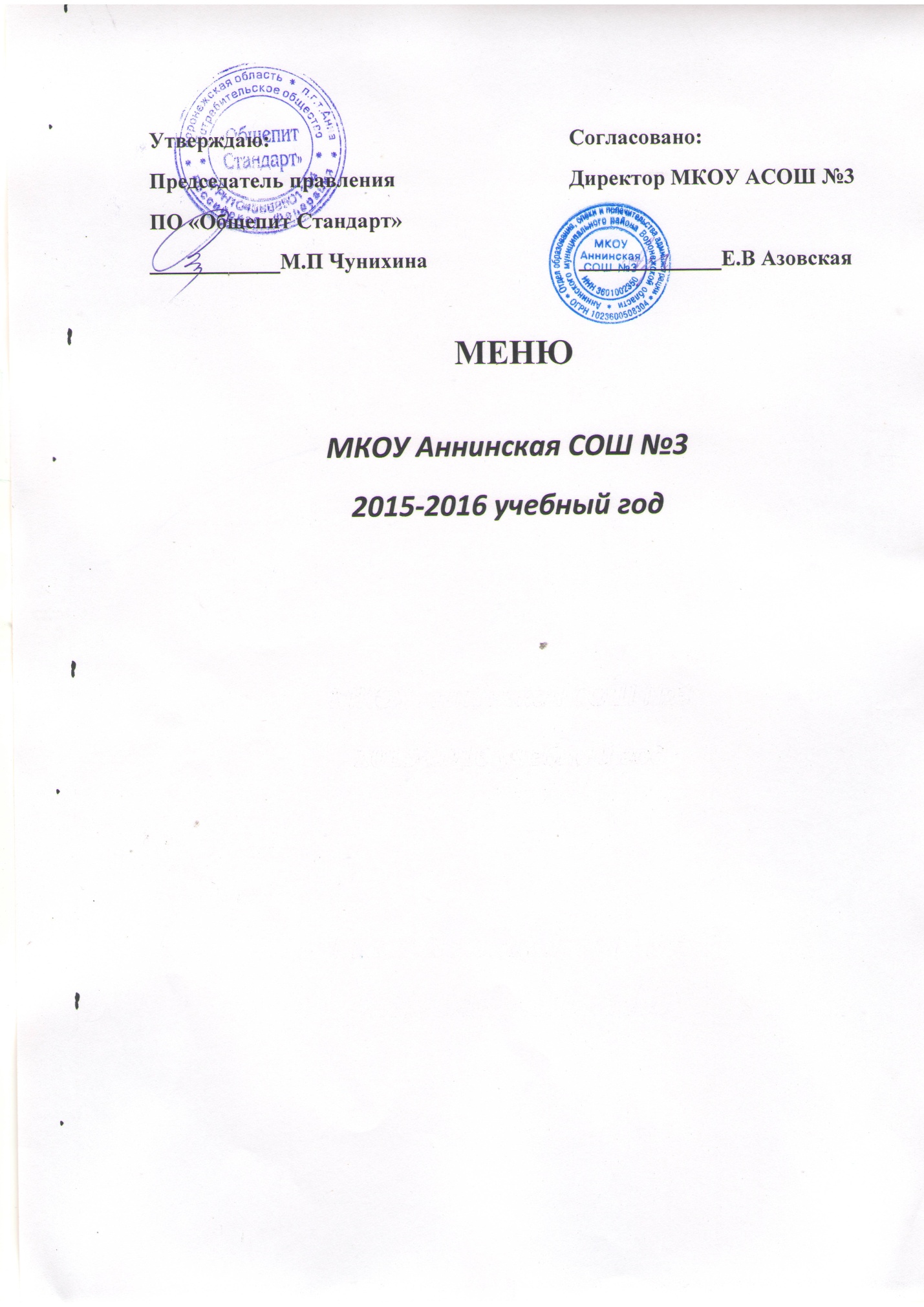 25 сентября 2015г.ЗавтракОбед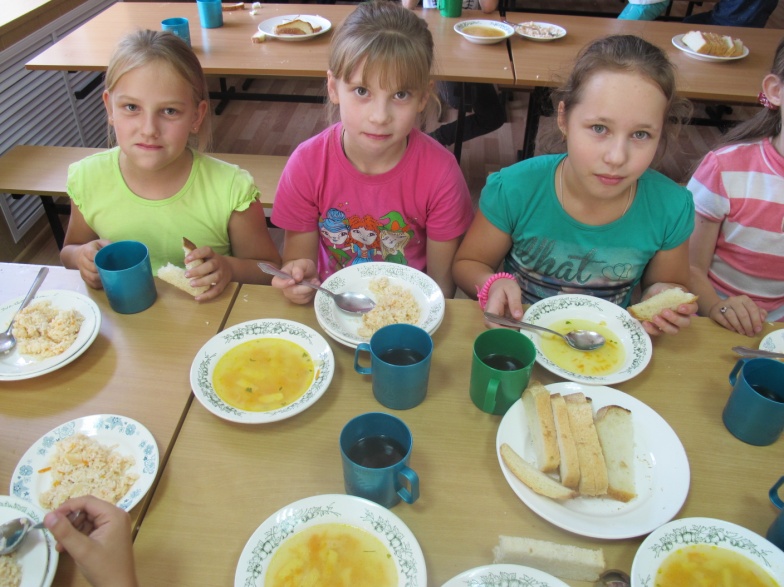 1.Чай1\2001-992.Пряник «Комсомольский»1\758-00Итого завтрак:9-991.Суп картофельный с горохом1\25010-102.Плов1\15032-514.Хлеб пшеничный2\602-405.Компот из сухофруктов1\2005-00Итого обед:50-01Итого за день:60-00